 INFORMACJA O SYTUACJI NA LOKALNYM RYNKU PRACY W POWIECIE DĄBROWSKIM WEDŁUG STANU
 NA KONIEC LISTOPADA 2021 ROKUPoziom bezrobociaNa koniec listopada 2021 roku w Powiatowym Urzędzie Pracy w Dąbrowie Tarnowskiej zarejestrowanych osób bezrobotnych było 2142. To o 430 osób mniej niż na koniec analogicznego roku poprzedniego, co oznacza 16,7 procentowy spadek bezrobocia rok do roku. W stosunku do poprzedniego miesiąca bezrobocie spadło o 0,9 punktu procentowego (spadek o 19 osób).Wykres 1. Bezrobocie w powiecie dąbrowskim w latach 2020 - 2021Z ogółu zarejestrowanych bezrobotnych na koniec listopada 2021 roku stanowiły: 84,2% osoby bezrobotne bez prawa do zasiłku (1804 osoby),88,0% osoby poprzednio pracujące (1886 osób),74,7% osoby zamieszkałe na wsi (1600 osób),59,1% kobiety (1265 osób),59,6% osoby długotrwale bezrobotne (1276 osób),32,5% osoby bez kwalifikacji zawodowych (697 osób).Stopa bezrobociaNa koniec października 2021 r. stopa bezrobocia przedstawiała się następująco:Tabela 1. Stopa bezrobociaRysunek 1. Stopa bezrobocia według powiatów województwa małopolskiego  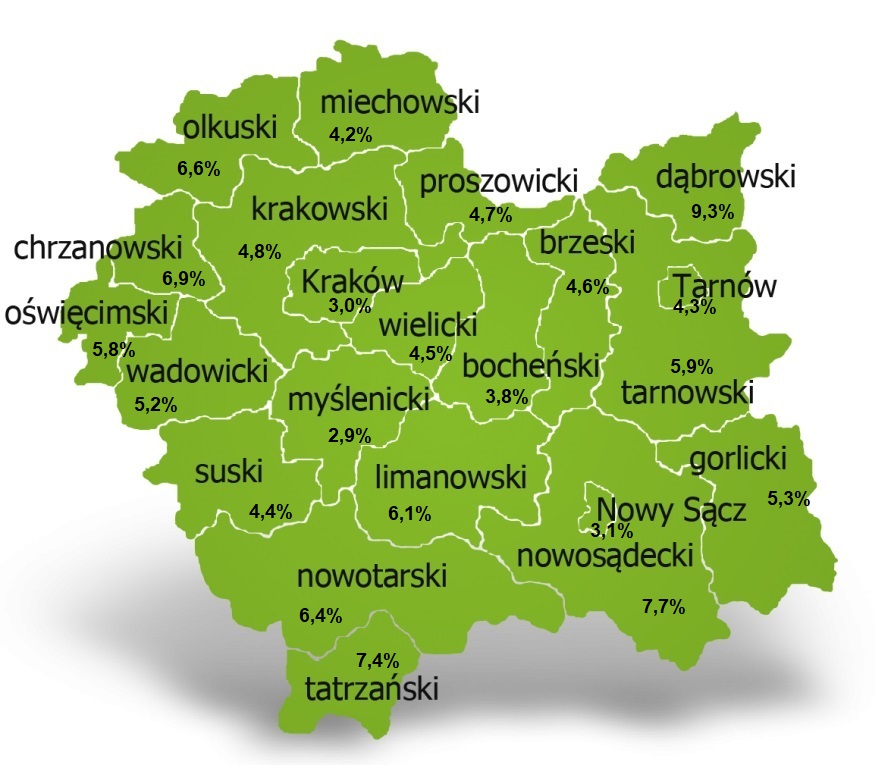 Na koniec października 2021 r. spośród 22 powiatów województwa małopolskiego stopa bezrobocia w powiecie dąbrowskim osiągnęła największą wartość 9,3 punków procentowych.Przepływy bezrobotnych w rejestrachNa kształt poziomu bezrobocia ma wpływ wielkość i dynamika zmian w napływie i odpływie z bezrobocia. W miesiącu listopadzie 2021 r. zarejestrowano 260 osób  bezrobotnych oraz wyrejestrowano 279 osób. Oznacza to, że saldo napływu było ujemne. Spośród zarejestrowanych 6 osób zostało zwolnionych z przyczyn leżących po stronie pracodawcy (przed rokiem było to 4 osoby), zaś 32 osoby dotychczas nie pracowały. Natomiast z pośród osób wyłączonych 156 podjęło pracę 
(w tym 116 osób pracę niesubsydiowaną).Wykres 2.Napływ i odpływ bezrobocia w powiecie dąbrowskimTabela 2. Wyłączenia z ewidencji według przyczynOfert pracyW miesiącu listopadzie 2021 r. Powiatowy Urząd Pracy w Dąbrowie Tarnowskiej miał w dyspozycji 104 miejsca pracy i miejsca aktywizacji zawodowej. Liczba zgłoszonych ofert pracy w porównaniu do poprzedniego miesiąca była mniejsza o 41 miejsc pracy. W stosunku do analogicznego roku poprzedniego liczba miejsc pracy i miejsc aktywizacji zawodowej była większa o 461 miejsc pracy. W miesiącu listopadzie 2021 roku miejsca pracy subsydiowanej stanowiły 65,4% wszystkich ofert (68 miejsc pracy).  Tabela 3. Miejsca pracy i miejsca aktywizacji zawodowejWykres 3. Miejsca pracy i miejsca aktywizacji zawodowej 2021 rokuStruktura bezrobotnych Na koniec listopada wśród bezrobotnych najliczniejsza grupa legitymowała się  wykształceniem zasadniczym zawodowym (34,9%) oraz policealnym i średnim zawodowym (20,1%). Osoby w wieku produkcyjnym mobilnym (18-44 lata) stanowiły 74,9% zarejestrowanych. Znaczna część osób posiadała niewielkie doświadczenie zawodowe liczone stażem pracy do 5 lat (20,9% bezrobotnych posiadało staż pracy do 1 roku, a 35,5% od 1 do 5 lat). Bezrobotni bez stażu stanowili 12,0% zarejestrowanych osób bezrobotnych.	Tabela 4. Struktura bezrobotnych według wykształceniaTabela 5. Struktura bezrobotnych według wiekuTabela 6. Struktura bezrobotnych według stażu pracyTabela 7. Struktura bezrobotnych według czasu pozostawania bez pracyOsoby w szczególnej sytuacji na rynku pracyNa koniec listopada spośród osób będących w szczególnej sytuacji na rynku pracy najliczniejszą grupę stanowili długotrwale bezrobotni – 59,6% ogółu (1276 osób). Bezrobotni do 30 roku życia stanowili 35,9% (769 osób), a powyżej 50 roku życia 17,3% (371 osób). Wśród osób bezrobotnych będących w szczególnej sytuacji znaczny był także udział osób sprawujących opiekę na co najmniej jednym dzieckiem do 6 roku życia – 27,0% (578 osób). Osoby bezrobotne niepełnosprawne stanowiły 4,1% (88 osób).Wykres 4. Bezrobotni w szczególnej sytuacji na rynku pracyKobietyWedług stanu na koniec listopada 2021 r. zarejestrowanych było kobiet 1265, co stanowi 59,1% ogółu bezrobotnych. Liczba bezrobotnych kobiet spadła o 5 osób. W miesiącu listopadzie 2021 r. zarejestrowano 126 kobiet, co stanowi 48,5% ogółu nowo zarejestrowanych, a wyłączono z ewidencji 131 kobiet, co stanowi 47,0% ogółu wyłączonych. Liczba kobiet bez prawa do zasiłku 1086 tj. 50,7% ogółu bezrobotnych.Bezrobocie w gminach na terenie powiatu dąbrowskiego.Na terenie powiatu dąbrowskiego występuje duże przestrzenne zróżnicowanie natężenia poziomu bezrobocia. Poniższy wykres przedstawia zróżnicowanie zarejestrowanych osób bezrobotnych według miejsca zamieszkania z podziałem na poszczególne gminy.Wykres 5. Bezrobocie w gminach powiatu dąbrowskiegoW ogólnej liczbie zarejestrowanych udział w poszczególnych samorządach jest różny. Według stanu koniec listopada 2021 r. najwięcej zarejestrowanych osób bezrobotnych pochodzi z terenów miasta i gminy Dąbrowa Tarnowska – 788 (36,8%) oraz miasta i gminy Szczucin – 544 osoby (25,4% ogółu bezrobotnych). Najmniej zaś gminy: Bolesław – 62 osoby (2,9%) oraz  Gręboszów – 64 osoby (3,0%  ogółu bezrobotnych).Poszukujący pracyPoza ogólną liczbą bezrobotnych Powiatowy Urząd Pracy obsługuje jeszcze osoby, które są ewidencjonowane jako poszukujące pracy. Na koniec listopada 2021 roku w PUP w Dąbrowie Tarnowskiej, jako poszukujący pracy zarejestrowanych było 19 osób (w tym kobiet 9). Spośród, których 11 osób to niepełnosprawni niepozostający w zatrudnieniu.Napływ cudzoziemców do powiatu dąbrowskiegoW miesiącu listopadzie 2021 r. Powiatowy Urząd Pracy w Dąbrowie Tarnowskiej nie zarejestrował oświadczeń o zamiarze powierzenia wykonywania pracy cudzoziemcowi – Obywatelowi Republiki Armenii, Republiki Białorusi, Republiki Gruzji, Republiki Mołdawii, Federacji Rosyjskiej lub Ukrainy. Ponadto do urzędu wpłynęły 
2 wnioski o wydanie zezwolenia na pracę sezonową cudzoziemców. W miesiącu listopadzie 2021 roku  wydano 4 zezwolenia na pracę sezonową.Wykres 6. Napływ cudzoziemców do powiatu dąbrowskiego w 2021 r.Bezrobocie w powiecie dąbrowskim w 2021 rokuStopa bezrobocia 
PAŹDZIERNIK 2021porównanie do 
poprzedniego rokuporównanie do
poprzedniego miesiącapowiat dąbrowski – 9,3%- 1,5% 0,0%województwo małopolskie – 4,6%- 0,6%- 0,2%Polska – 5,5%- 0,6% - 0,1%Główne powody wyłączenia z ewidencjiGłówne powody wyłączenia z ewidencjiGłówne powody wyłączenia z ewidencjilistopad 2021listopad 2021Główne powody wyłączenia z ewidencjiGłówne powody wyłączenia z ewidencjiGłówne powody wyłączenia z ewidencjiLiczbaUdziałpodjęcia pracypodjęcia pracypodjęcia pracy15655,9%w tymniesubsydiowanejniesubsydiowanej11641,6%w tymsubsydiowanejsubsydiowanej4014,3%w tymw tymprac interwencyjnych124,3%w tymw tymrobót publicznych20,7%w tymw tympodjęcia działalności gospodarczej93,2%w tymw tymw ramach refundacji kosztów zatrudnienia bezrobotnego134,7%w tymw tymw ramach bonu na zasiedlenie41,4%w tymw tymdofinansowania wynagrodzenia skierowanego bezrobotnego powyżej 50 roku życia00,0%rozpoczęcie szkoleniarozpoczęcie szkoleniarozpoczęcie szkolenia124,3%rozpoczęcie stażurozpoczęcie stażurozpoczęcie stażu3211,5%rozpoczęcie prac społecznie użytecznychrozpoczęcie prac społecznie użytecznychrozpoczęcie prac społecznie użytecznych00,0%niepotwierdzenia gotowości do podjęcia pracyniepotwierdzenia gotowości do podjęcia pracyniepotwierdzenia gotowości do podjęcia pracy320,7%dobrowolnej rezygnacji ze statusu bezrobotnegodobrowolnej rezygnacji ze statusu bezrobotnegodobrowolnej rezygnacji ze statusu bezrobotnego3010,8%WyszczególnienieWyszczególnienielistopad
2020
(a)listopad
2021(b)różnica w liczbach(b-a)Miejsca pracy i miejsca aktywizacji zawodowejMiejsca pracy i miejsca aktywizacji zawodowej58104+ 46w tymsubsydiowane4068+ 28w tymniesubsydiowane1836+ 18Poziom wykształcenialistopad 2021 r.listopad 2021 r.Poziom wykształceniaLiczbaUdział %wyższe30314,1%policealne i średnie zawodowe43220,1%średnie ogólnokształcące27112,7%zasadnicze zawodowe74834,9%gimnazjalne i poniżej38818,1%RAZEM2142100%Wieklistopad 2021 r.listopad 2021 r.WiekLiczbaUdział %18-2440619,0%25-3469332,4%35-4450423,5%45-5430614,3%55-591446,7%60 lat i więcej894,2%RAZEM2142100%Staż pracy ogółemlistopad 2021 r.listopad 2021 r.Staż pracy ogółemLiczbaUdział %do 1 roku44720,9%1-576035,5%5-1032915,4%10-2022810,6%20-30884,1%30 lat i więcej341,6%bez stażu25612,0%RAZEM2142100%Czas pozostawania bez pracy w miesiącachlistopad 2021 r.listopad 2021 r.listopad 2021 r.Czas pozostawania bez pracy w miesiącachLiczbaUdział %do 121410,0%1-334816,2%3-622510,5%6-1229713,9%12-2439318,3%powyżej 2466531,0%RAZEM2142100%MiesiącLiczba bezrobotnych ogółem Liczba bezrobotnych kobietNapływOdpływLiczba ofert pracyStopa bezrobocia(w %)styczeń271314682591645211,4%Luty277014962511949611,6%Marzec2673145128438117611,2%Kwiecień2602142920827912810,9%Maj2513140923432314510,6%Czerwiec2409136221732114410,2%Lipiec2413138728928512410,2%Sierpień229513462343521449,8%Wrzesień218312893084201319,3%Październik216112703163381459,3%Listopad21411265260279104Grudzień